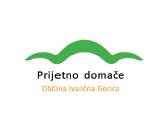 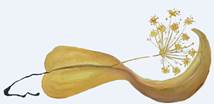 10. OTROŠKEGA EX-TEMPORA KERAMIKE AMBRUS 2020,z naslovom»Lipov list«Datum: 01.09.2020
KDAJ: I. del: sobota, 05. september 2020, od 09. do 13. ure inII. del: sobota, 12. september 2020, od 09. do 11. ure(drugo soboto lahko terminsko prilagodimo po želji udeležencev)KJE: Domačija Baša, Kal 16, 1303 ZagradecŠTEVILO UDELEŽENCEV:je zaradi razmer COVID 19  omejeno na 20, zaradi zagotavljanja varnostnih ukrepov. Na projektu lahko sodelujejo otroci od 5. do 18. leta starosti. Izveden bo na prostem.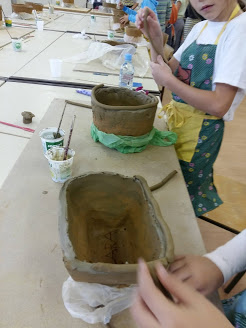 OBRAZLOŽITEV TEME:Na I. delu bomo izdelovali posodice, pladnje, broške, magnetke iz gline in s pomočjo odtiskovanja naredili lipov list v glino. Lipov list  je simbol našega Kulturnega društva Ambrus. Le-te bomo posušili in jih odžgali, da jih bomo na II. delu EX-tempora pobarvali s podglazurnimi barvami. V kolikor se bodo otroci strinjali, bomo narejena dela v prihodnosti uporabili za protokolarna darila za potrebe KD Ambrus, v nasprotnem primeru bodo dela samo razstavljena in jih bodo lahko kasneje odnesli domov.PRIJAVNINA: Prispevek na posameznika za udeležbo na EX-temporu keramike  je 10,00 EUR.Plačilo je možno:-        na račun društva: KD Ambrus, Ambrus 56, 1303 Zagradec, T.R. 02041-0013578059 NLB Ivančna Gorica, , sklic: EX-tempore 2020 ali    -        ob samem prihodu na EX-tempore.LIKOVNI  MATERIAL IN IZVEDBA:Vse bomo delali ročno. Uporabili bomo glino in  podglazurne barve za keramiko.                               ZAGOTOVITEV POGOJEV ZA DELO:organizator EX-tempora zagotovi potreben material in vse delovne pripomočke, mentorje, organizacijo razstave. Udeleženci poskrbijo za primerno obleko, zaščito in prevoz.STROKOVNO VODSTVO: Marjeta Baša – samostojna kulturna delavkaPRIJAVE: marjeta.basa@gmail.com ali na GSM: 041/938558, najkasneje do 
petka, 04. septembra 2020.Kulturno društvo AmbrusLikovna  sekcijaAmbrus 56,1303 Zagradecwww.kd-ambrus.siPROGRAM EX-TEMPORA:Sobota, 05.09.20208.45 – 09.00	zbor udeležencev 10. Otroškega EX-tempora keramike na Domačiji Baša, Kal 16, Ambrus, 1303 Zagradec09.00 – 09.15	pozdrav udeležencev in mentorjev ter dogovor o poteku EX-tempora09.15 – 10.45	ustvarjanje z glino10.45 – 11.15	    malica11.15  - 12.45          ustvarjanje z glino12.45 - 13.00           pospravljanje in odhod domovSobota, 12.09.20208.45 – 09.00	zbor udeležencev 10. Otroškega EX-tempora keramike na Domačiji Baša09.00 – 10.45	barvanje pečenih izdelkov iz I. dela EX-tempora10.45 – 11.00	pospravljanje in odhod domovO KRAJU IN ČASU OTVORITVE RAZSTAVE BODO VSI UDELEŽENCIPRAVOČASNO OBVEŠČENI.PRIJAVE:Rok za oddajo prijav na priloženi prijavnici je petek, 04. september 2020.Prijavnice lahko pošljete na naslov: Marjeta Baša, Kal 16, 1303 Zagradec ali po e-pošti: marjeta.basa@gmail.com.Za vse dodatne informacije smo vam na voljo na GSM 041/938 558.V pričakovanju vašega sodelovanja vas lepo pozdravljamo,Maja Tratar, l.r.							Marjeta Baša,l.r.Predsednica KD Ambrus	           Odgovorna za izvedbo programaKulturno društvo Ambrus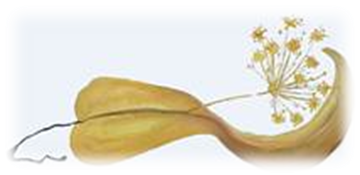 Likovna  sekcijaAmbrus 56,1303 Zagradecwww.kd-ambrus.siP R I J A V N I C AZa 10. otroški EX-tempore keramike Ambrus 2020z naslovom »Lipov list«na Kalu pri Ambrusu, 05. in 12. septembra 2020PLAČNIK PRIJAVNINE (obkroži):			SAM				ŠOLA/vrtecDatum, ……………………….			                 Podpis odgovorne osebe:						                                        	……………………………OPOMBA:  Na  EX-tempore se lahko prijavijo otroci neposredno ali jih prijavijo šole/vrtci                   oz. mentorji . Dodatne informacije so vam na voljo na GSM 041 938 558.Prijavnico pošljite do petka, 04. septembra 2020, po pošti na naslov: Marjeta Baša, Kal 16, 1303 Zagradec, ali po e-pošti na naslov: marjeta.basa@gmail.comŠola / vrtec    Točen naslovKontaktna oseba oz. mentorE-mail šole, vrtcaIme in priimek udeleženca/-keStarost in razredTočen naslovTelefon oz. GSM (lahko  starša)E-mail (lahko starša)